Hybridizace  -Organické puzzleVěra AndrlíkováMilada TepláKUDCH, Přírodovědecká fakulta Univerzity Karlovy, Praha 2019Fixační fázeV rámci fixační fáze je navržena skupinová práce jako opakování tématu tvary molekul a vazby v nich. Žáci si uvědomí, které pojmy k sobě patří a vytvoří si stručný přehled o daném tématu. Je vhodné tuto aktivitu zařadit jako skupinovou práci, neboť žáci mohou o problematice diskutovat a společně aplikovat získané poznatky při jejím řešení.Žáci mohou při řešení úkolu využít mobilní aplikaci ChemTube3D, kde si mohou najít všechny potřebné informace a názorné obrázky k řešení této aktivity.Aktivita byla zpracována pomocí didaktického cyklu CMIARE.Cíl: Žák aplikuje získané poznatky o hybridizovaných stavech a vizualizaci tvarů molekul v organické chemii. Žák sestaví posloupnost pojmů (sloučenina, vazba, hybridizovaný stav uhlíku) týkající se problematiky vizualizace molekul v organické chemii. Cíl formulovaný žákům: „Cílem následující aktivity je utřídit pojmy týkající se hybridizace, která se uplatňuje v molekulách alkanů, alkenů a alkynů.“Metoda: Žáci ve skupinách sestavují Organické puzzle (3-4 žáci ve skupině).Instrukce: Vyučující si vytiskne materiál (viz příloha 3). Materiál na druhém listu rozstříhá na jednotlivá políčka a kartičky zamíchá. Vyučující si takto připraví požadovaný počet archů a hromádek kartiček podle předpokládaného počtu skupin. Vyučující seznámí žáky se zadáním skupinové aktivity, rozdělí je do skupin a každé skupině rozdá připravený arch a kartičky. Zadání pro žáky: „Do prázdných políček v archu umístěte správné kartičky s chybějícím pojmem, molekulou, apod., které patří do daného řádku či sloupce.“Akce: Žáci budou ve skupinách plnit zadání aktivity a diskutovat nad jejím řešením. Vyučující promítne žákům řešení dané aktivity a žáci si zkontrolují, zda mají vše správně. Reflexe: Vyučující může sám reagovat na získané podněty, které u žáků odpozoroval v průběhu fáze akce. Vyučující se může jednotlivých skupinek zeptat na počet chyb, aby měl zpětnou vazbu. Poté se může rozvinout diskuse nad případnými chybami a problémy, které vznikly.Evaluace: Každá skupinka dostane za úkol vymyslet otázku týkající se tématu Tvary molekul a vazby v nich. Tuto otázku poté zadá jiné skupině, která jí zodpoví. Takto se prostřídají postupně všechny skupiny.Organické puzzle – řešeníNázev sloučeniny a prostorový vzorecVazbaZnázornění vazeb v příslušné molekuleHybridizovaný stav uhlíkuMethan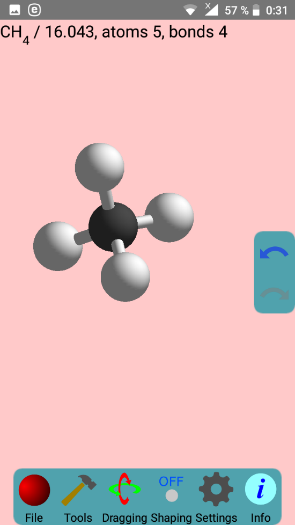 Jednoduché vazbyσ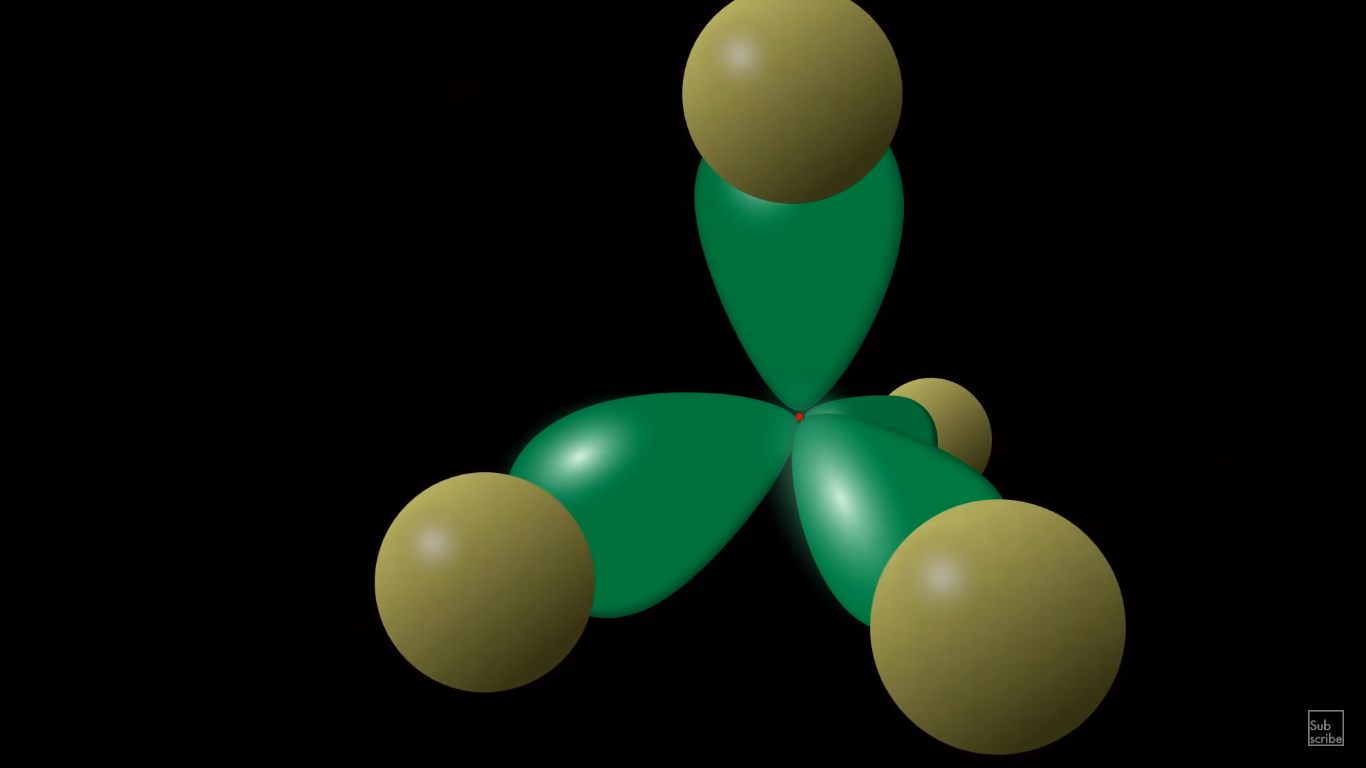 hybridizovaný stav uhlíku: sp3Ethan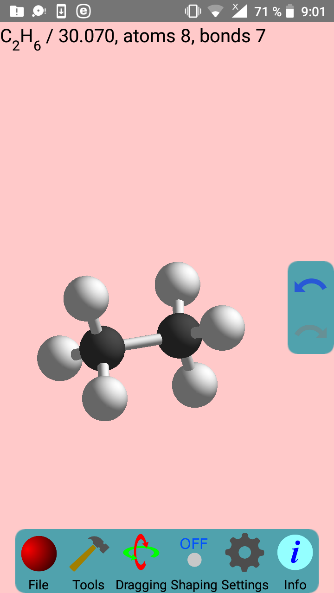 Jednoduchá vazbaσ(mezi atomy uhlíku)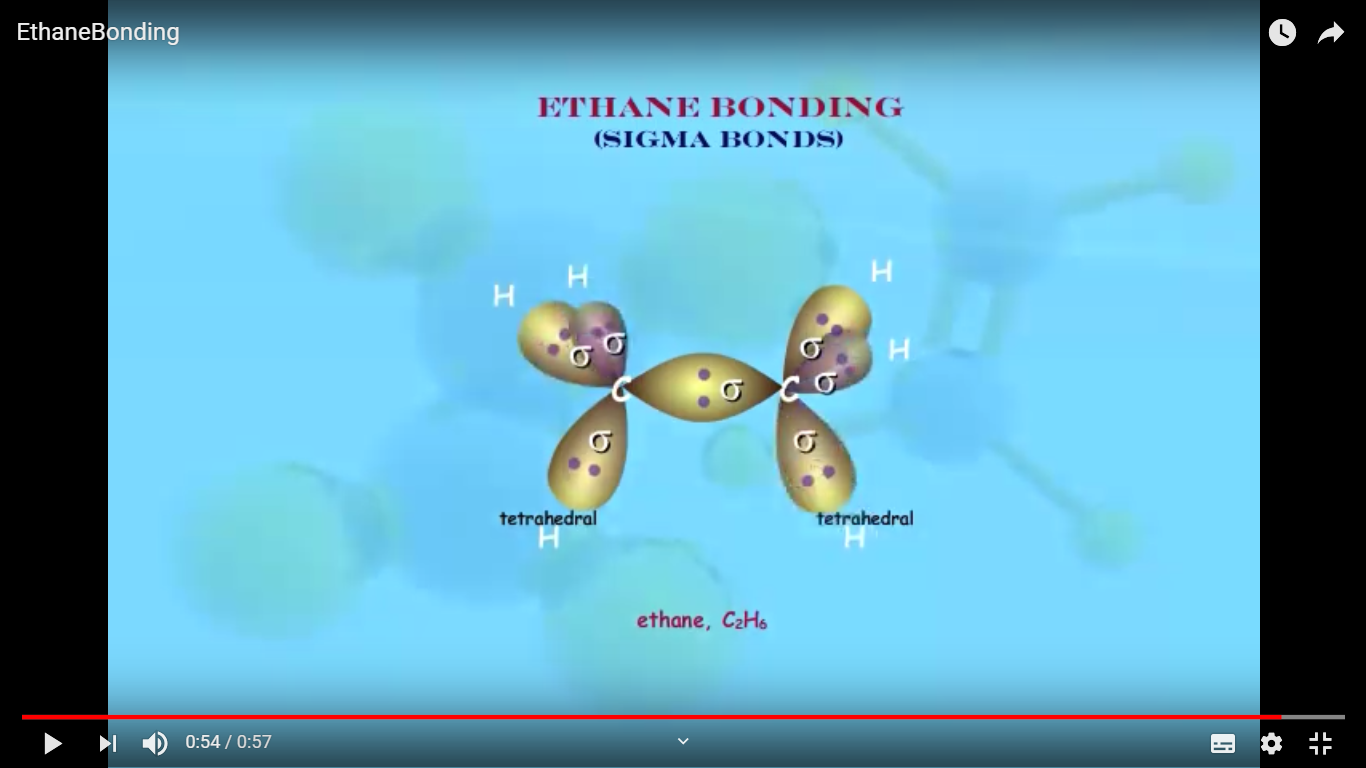 hybridizovaný stav uhlíku:  sp3Ethen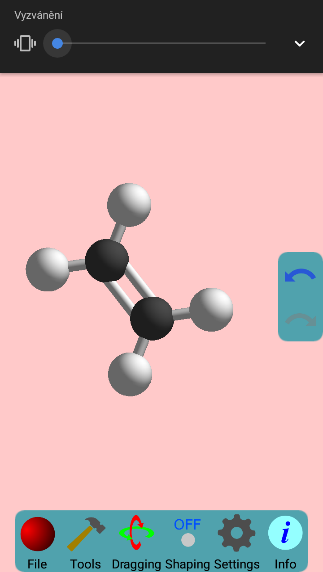 Dvojná vazbaσ + π(mezi atomy uhlíku)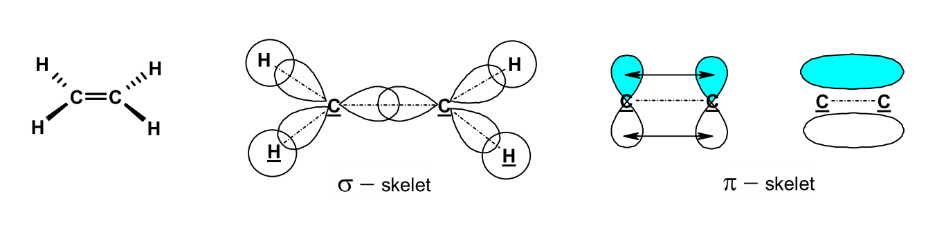 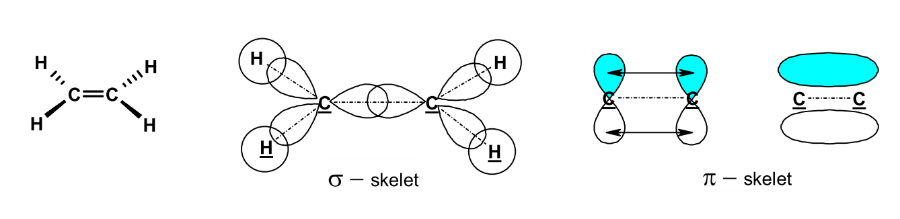 hybridizovaný stav uhlíku: sp2Ethyn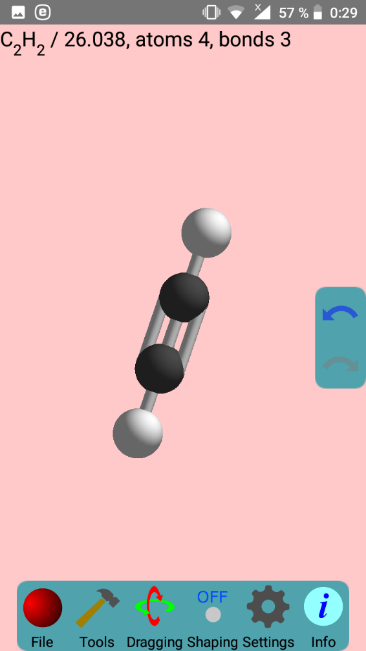 Trojná vazbaσ + 2π(mezi atomy uhlíku)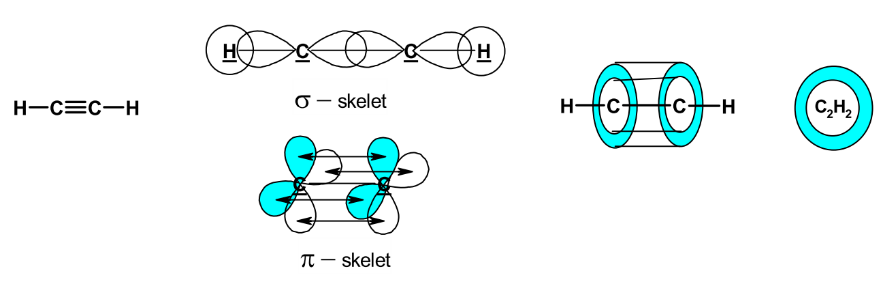 hybridizovaný stav uhlíku: sp